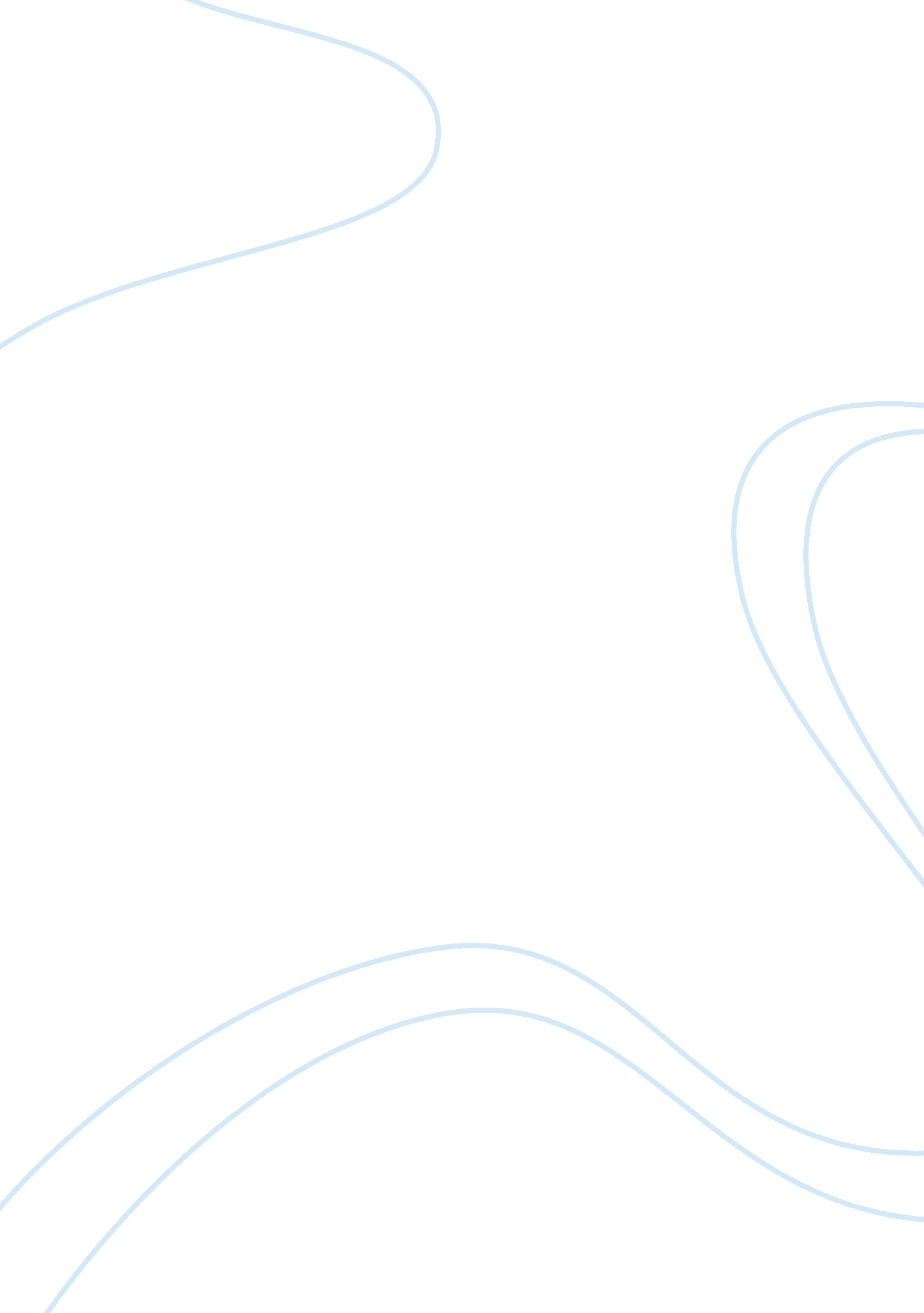 Reasons for demanding such course and its effect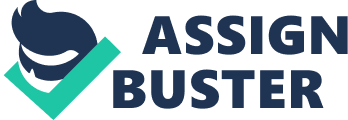 Reasons for demanding such course and its effect in the first 10 year time frame Since my infancy, I was profoundly influenced by my father, who was engaged in the area of business.  During the years, I also noted that my passion for the business field arose from other reasons, apart the influence exercised by my father.  Such other reasons mainly comprise the vastness of the topic, which does not consist of a simple equation learned from a textbook. It requires good knowledge on the firm’s strengths and weaknesses, through which one can apply sound judgments and decisions in a highly dynamic and changing marketenvironment.  There is also the issue of managing personnel properly in order to enhance efficiency and effectiveness.  Such fascination in such profession always inclined me to read relevant articles on managerial performance and accomplishments.  For instance, a particular manager that astounded me and boosted my interest was the Wal Mart founder Sam Walton, who out of a mere $6, 000 investment was able to create one of the largest corporations in the world.  I also frequently noticed that several entrepreneurs like for example Nike, commenced from an MBA program. In thisrespect, once achieving the MBA Degree, I intend to gain some experience in management and start my own business.  I know this is a highly ambitious aim, but as Sam Walton frequently stated, one should nurture and follow a dream in a way that it enables him to grow personally in character and mind. Reasons behind succeeding in the course andcareerpursued My interest in highereducation, especially in commerce subjects evolved over time.  Ironically in my younger days, I was not a committed student.  I occasionally turned up home workers and followed readings from textbooks, as instructed by the lecturer.  However, when I commenced working I realized the need of technical competence in business studies.  For instance, one of my great embarrassments was the inability to comprehend the financial statements of the organization I was employed in.  In addition, I noted that my colleagues technical information was far much greater than mine. Through thiscultureshock, I realized the need of such knowledge.  I started reading relevant textbooks and articles to increase such important know-how.  I also realize that once I am dedicated to an objective, I strive and work very hard for it.  Indeed I did such reading at night after a full day of work. I believethat such positive feature will assist me to meet deadlines and work under pressure both during the course and at work. I am also a smart doer, who possesses good analytical skills.  Whenever a problem arises, I meticulously examine the situation at hand and consider the possible options carefully before rushing into any drastic conclusions.  If there is no easy way out to such issue, as it happens sometimes, I am frequently inclined to the best option, even though it is the hard way around.  In business administration, taking sound decisions is a critical need.  Also the ability to prioritize the ultimate objective over any hardships that will be encountered is important to reach goal congruence and avoid deviations and conflicts. Methods of communicating and interacting with team members Apart from being a fine doer, it is important that a person is a good listener.  A manager that neglects and/or pays little attention to employee requests is not a good manager.  When one is working in a team, as it frequently happens in business organizations, one should appreciate the fact that the corporate objective is achieved with the help of all the team and not management only.  Sometimes, good ideas come from staff within the team. Therefore a manager should respect the team members ideas at all levels and consider carefully suggestions proposed.  When a good recommendation is given, it should be discussed and examined and if it is a good idea, one should clearly say so even though it comes from a worker.  Indeed, a good idea ofcommunicationis the adoption of 360-degree feedbacks. Listening is one of the important characteristics that a good leader should have.  Traditionally, it was thought that a good leader is a born leader.  However nowadays, it is believed thatleadershipskills can be learned as denoted by Orlitzky M. and Benjamin J. on pages 128 to 138 of their textbook, published in 2003.  Yet, a person that is born with good leadership skills posses an advantage over those who lack and need to learn.  I always exercised positive influence on my friends and induced them to certain actions. For instance, my peers commonly sought my advice on certain matters.  This is thus another important characteristic that can aid in communicating properly with team members.  One last point that I wish to make is that even thought I inherently possess good leadership abilities, this does not necessarily mean that I should not learn to further enhance such skills. References: Ivy League Admissions.  MBA Essay Writing Tips and Strategies (on line).  Available from:  http://www. ivyleagueadmission. com/buswritingtutorial. html (Accessed 18th March 2007). Orlitzky M.; Benjamin J. (2003).  The effects of sea composition on small-group performance in a business school case competition, Academy of Management Learning, Vol. 2, No. 2 